武雄温泉駅えきひろナイトガーデン（仮称）出店者募集要項西九州新幹線開業により西九州の玄関口となった武雄市で、西九州エリアのおいしいグルメと音楽を楽しむナイトイベントを開催します。そこで、イベントを一緒に盛り上げる出店者を募集します。イベント概要・目的　このイベントは、武雄市民や武雄市内への観光客を対象に、市内や西九州の魅力あるグルメを味わっていただき、ご当地グルメを訪ねて西九州に「行ってみたい」、また、市内で開催されている「武雄のあかりめぐり」や市内飲食店への訪問のきっかけをつくる。・名　　　称：「武雄温泉駅　えきひろナイトガーデン（仮称）」・主　　　催：武雄市 営業部 ハブ都市・新幹線課・開催日時：2023年７月28日（金）、29日（土）16：00～21：00（予定）・開催場所：武雄温泉駅南口駅前広場・出　店　料：無料・募集店舗数：1日あたり15店舗程度（武雄市内5店舗、市外10店舗）１．出店条件①本事業に賛同する個人又は団体（法人含む）で飲食業の方、農産物・食品・加工物を生産、加工されている方とします。②必要に応じ所轄の関係機関に申請を行ってください。③食品営業許可証（仮説営業許可証）の写しを事前に提出してください。④衛生面ならびに火災事故や、その他業務上過失事故を発生させた場合も主催者は責任を一切負いませんので、予めご了承ください。⑤路面の損傷や破損につながる行為は禁止といたします。⑥販売価格を分かりやすく表示してください。⑦出店同意書を提出できる方とします。⑧出店申し込み後のキャンセルは認めません。２．出店スペース一区画あたり概ね間口2.5m×奥行2.5m（ワンタッチテント）※キッチンカーでの出店ご希望の方は、数が限られておりますのでご相談ください。３．電気の利用について電気を利用される場合は有料となります。電気料は基本利用料を1,000円、1000W超過ごとに1,000円の追加料金が発生します。４．商品の管理等について①商品の管理等はすべて出店者の責任で行ってください。②各自で周辺の清掃は責任をもって行ってください。③生じたゴミについては各事業者で処分してください。④会場内の設備・機械等を破損した場合は、復旧費用の全額を負担いただきます。５．搬入・搬出について①搬入・搬出は南口駅前広場の西側（市役所側）から行い、車両乗入れ禁止エリアには乗入れを行わないでください。②搬入・搬出は駅前広場利用時間内で行ってください。③事務局の指示に従ってください。６．備品の貸出について以下のものは、1出店ごとに貸出いたします。ワンタッチテント（2.5m×2.5m、横幕付き） 1基アンカー 2基③ 机1台及びパイプ椅子2台７．その他・悪天候等による中止の場合、食品及び売り上げの補償はいたしませんのでご了承ください。８．申込方法お申し込みは、下記の専用フォームから令和5年６月30日(金)正午までに行ってください。また、誓約書はイベント当日までに事務局へ提出ください。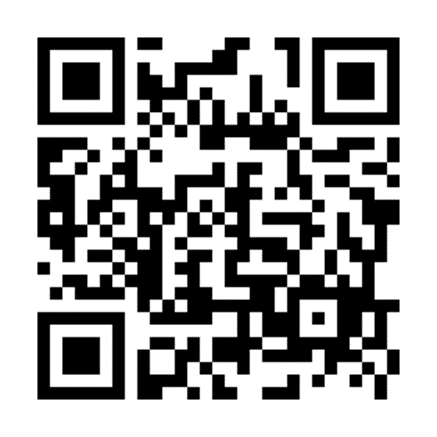 ・申し込みは、https://forms.gle/YNBVrcpmUoyjqV4q7　または　　　　　　　　　　　　　　　　　　　・誓約書事務局　　武雄市営業部ハブ都市・新幹線課　　　　　電話番号：　0954-23-9160　/Email：　hub@city.takeo.lg.jp